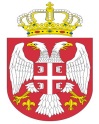 Република СрбијаАутономна Покрајина Војводина							ОПШТИНСКА УПРАВА ОПШТИНЕ ОЏАЦИ       			Одељење за урбанизам, стамбено-комуналне иимовинско-правне послове   Број: ROP-ODZ-36838-IUP-1/2021Заводни број:351-536/2021-01Дана: 05.11.2021. године      О Џ А Ц ИОдељење за урбанизам, стамбено-комуналне и имовинско-правне послове, поступајући по захтеву инвеститора, Тирагић Ненада из Оџака, ул. Мике Аласа бр. Е 5, за издавање употребне дозволе, на основу члана 158. Закона о планирању и изградњи („Сл.гласник РС“,број 72/09, 81/09-испр., 24/2011, 121/2012, 42/2013- одлука УС, 50/2013- одлука УС, 98/2013-одлука УС, 132/2014, 145/14, 83/18, 31/19, 37/19 др закон, 9/20 И 52/21), члана 43. Правилника о поступку спровођења обједињене процедуре електронским путем („Сл.гласник РС“, бр. 68/19), члана 81. став 1. тачка 3. Статута општине Оџаци („Сл. лист општине Оџаци“, број 2/19), члана 19. Одлуке о организацији Општинске управе општине Оџаци („Службени лист општине Оџаци“, број 20/2017), Решења број  03-19-10-2/2021-02 од 25.01.2021. године и члана 136. Закона о општем управном поступку („Службени гласник РС“, бр. 18/2016 и 95/18 аутентично тумачење), доноси:Р Е Ш Е Њ ЕО УПОТРЕБНОЈ ДОЗВОЛИИздаје се инвеститору, Тирагић Ненаду из Оџака, ул. Мике Аласа бр. Е 5, дозвола за употребу самоуслужне аутоперионице П+0 и помоћног објекта П+0 са прикључцима на комуналну инфраструктуру, саграђених на катастарској парцели број 1146 к.о. Оџаци, површине 716 m2. Објекат је категорије Б, класификационе ознаке 127420.Бруто површина објекта број 4 износи 125 m2.Бруто површина објекта број 4 износи 30 m2.Радови су изведени на основу Решења о грађевинској дозволи број: ROP-ODZ-8980-CPI-2/2016 од 24.05.2016. године и Решења о измени Решења о грађевинској дозволи број: ROP-ODZ-25221-CPА-1/2016 од 30.09.2016. године . Саставни део овог Решења чини:Извештај Комисије за технички преглед објекта од 04.10.2021. године са предлогом за издавање употребне дозволе, председник Комисије Душан Кесић, дипл.инж.грађ. лиценца број 411 2915 03 и чланови Комисије Золтан Лиценбергер, дипл.инж.ел., лиценца број 450 2964 03 и Бранислав Живановић, дипл.инж.маш., лиценца број 330 8504 04;Елаборат геодетских радова- снимање аутоперионице и помоћног објекта, број: 952-092-14197/2021 од 22.02.2021.године израђен од стране ГБ „ДП Геометар”  Оџаци, ул. Сомборска бр.16;Пројекат за извођење Е 06/16 ПЗИ јул 2021. године израђен од стране Пројектног бироа „МГ-Пројект“ доо Нови Сад, одговорно лице пројектанта Гојко Јовановић, главни пројектант Милета Анђелковић, дипл.инж.арх., лиценца број 300 Ц677 05.Гарантни рок за објекат из става 1. диспозитива овог решења утврђује се применом Правилника о садржини и начину вршења техничког прегледа објекта, саставу комисије, садржини предлога комисије о утврђивању подобности објекта за употребу, осматрању тла и објекта у току грађења и употребе и минималним гарантним роковима за поједине врсте објеката („Сл. гласник РС“, број 27/15). О б р а з л о ж е њ еТирагић Ненад из Оџака, ул. Мике Аласа бр. Е 5, преко пуномоћника Стаменковић Ненада из Оџака, поднео је овом Одељењу, преко централне евиденције обједињене процедуре електронским путем, захтев за издавање употребне дозволе за објекат ближе описане у диспозитиву овог решења.Уз захтев, подносилац захтева је доставио:Извештај Комисије за технички преглед објекта од 04.10.2021. године са предлогом за издавање употребне дозволе, председник Комисије Душан Кесић, дипл.инж.грађ. лиценца број 411 2915 03 и чланови Комисије Золтан Лиценбергер, дипл.инж.ел., лиценца број 450 2964 03 и Бранислав Живановић, дипл.инж.маш., лиценца број 330 8504 04;Елаборат геодетских радова-снимање аутоперионице и помоћног објекта, број: 952-092-14197/2021 од 22.02.2021.године израђен од стране ГБ „ДП Геометар”  Оџаци, ул. Сомборска бр.16;Пројекат за извођење Е 06/16 ПЗИ јул 2021. године израђен од стране Пројектног бироа „МГ-Пројект“ доо Нови Сад, одговорно лице пројектанта Гојко Јовановић, главни пројектант Милета Анђелковић, дипл.инж.арх., лиценца број 300 Ц677 05, који чини: главна свеска 0, пројекат архитектуре 1, пројекат конструкције 2/1, пројекат хидротехничких инсталација 3, пројекат електроенергетских инсталација 4 и пројекат машинских инсталација 6.Пуномоћ за подношење захтева;Доказ о уплати административних такси, накнада и доказ о уплати накнаде за Централну евиденцију.	Поступајући по захтеву, овај орган је извршио проверу испуњености формалних услова и то да ли је: 1) надлежан за поступање по захтеву; 2) да ли је подносилац захтева лице које, у складу са Законом може бити подносилац захтева за издавање употребне дозволе; 3) да ли је захтев поднет у прописаној форми и да ли садржи све прописане податке; 4) да ли је уз захтев приложена сва документација прописана Законом и подзаконским актима донетим на основу Закона; 5) да ли је уз захтев приложен доказ о уплати прописане накнаде, односно таксе и утврдио да су формални услови из члана 43. Правилника о поступку спровођења обједињене процедуре електронским путем („Сл.гласник РС“, број 68/19), испуњени.На основу напред наведеног и из утврђених чињеница, а у складу са чланом 158. Закона о планирању и изградњи („Сл.гласник РС“,број 72/09, 81/09-испр., 24/2011, 121/2012, 42/2013- одлука УС, 50/2013- одлука УС, 98/2013-одлука УС, 132/2014, 145/14, 83/18, 31/19, 37/19 др закон, 9/20 и 52/21), донето је решење као у диспозитиву.	ПОУКА О ПРАВНОМ ЛЕКУ: Против овог решења може се изјавити жалба у року од 8 дана од дана пријема истог, кроз Централни информациони систем за електронско поступање у оквиру обједињене процедуре, Покрајинском секретаријату за eнергетику, грађевину и саобраћај у Новом Саду, ул. Булевар Михајла Пупина број 16.  Обрадио:дипл.правник, Светлана Јовановић							             Руководилац Одељења,							дипл.инж.грађ. Татјана Стаменковић